                                        Урок рисования в 5а классе                                             ведет Османова Ч.Дж.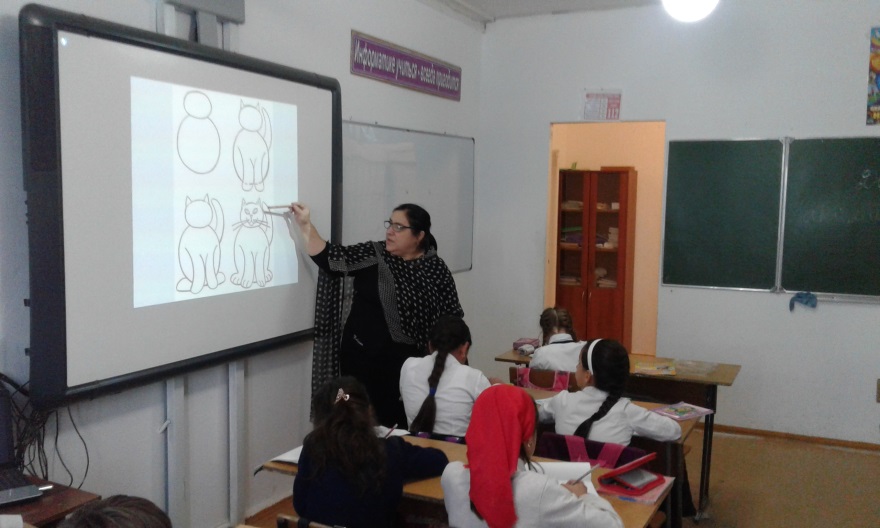 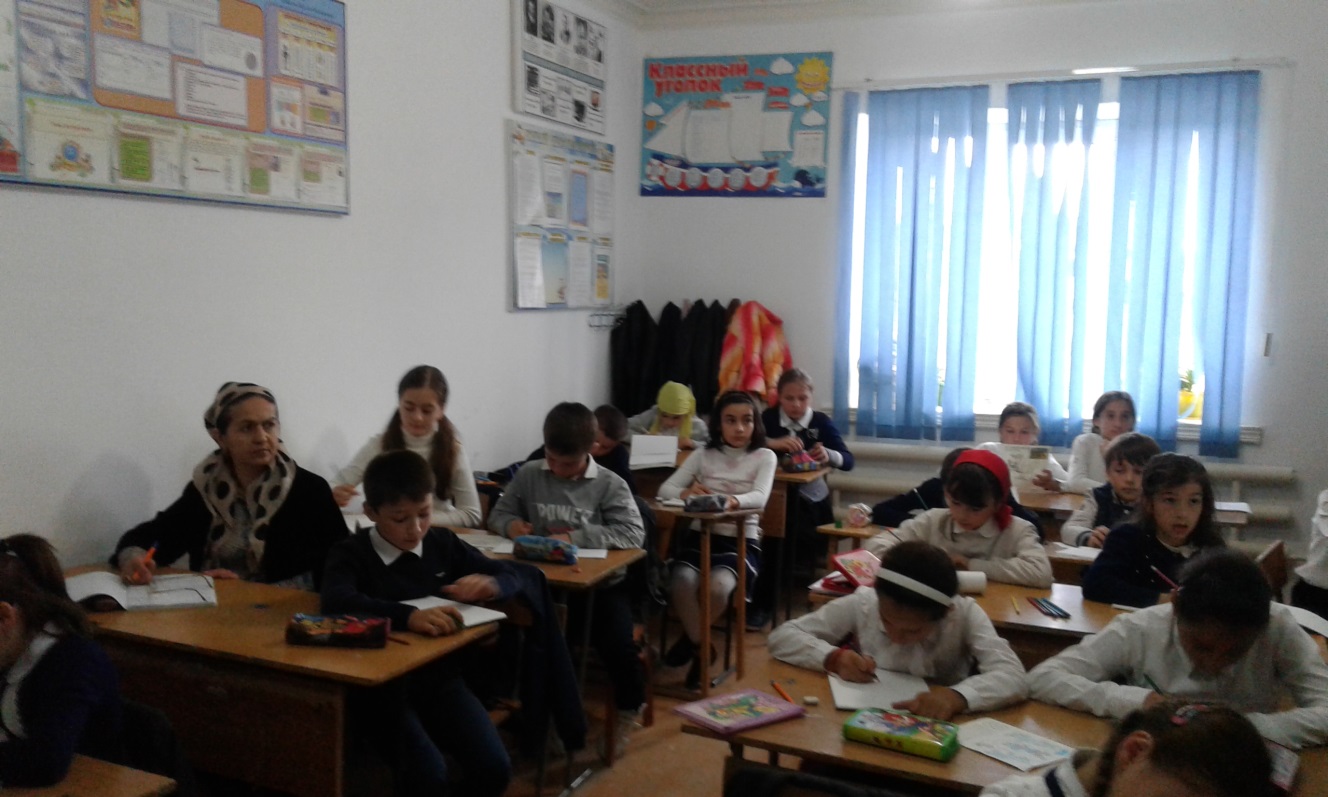 